Rule of Law After the Fourth Plenary Session of the 18th Communist Party of China (CPC) Central Committee?四中全會之後的依法治國？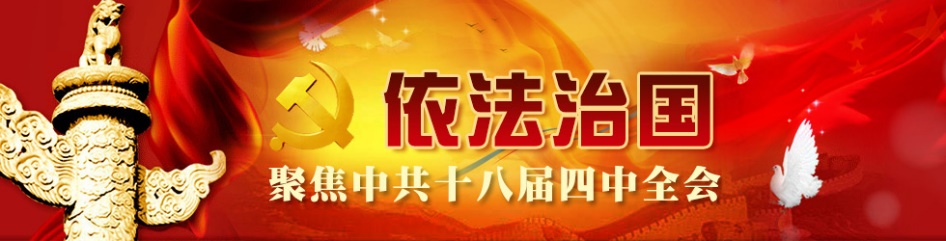 Time: 9:30am-1:00pmJanuary 3 Saturday 2015Venue: Academic Conference Room, 11/F, Cheng Yu Tung Tower, HKU*The speakers will speak in Putonghua, Cantonese or English. 講者將以普通話、廣東話或英語發言。Session One 9:30am-11:15amSession Two 11:30am-1:00pm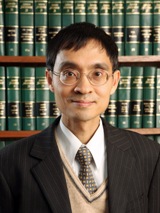 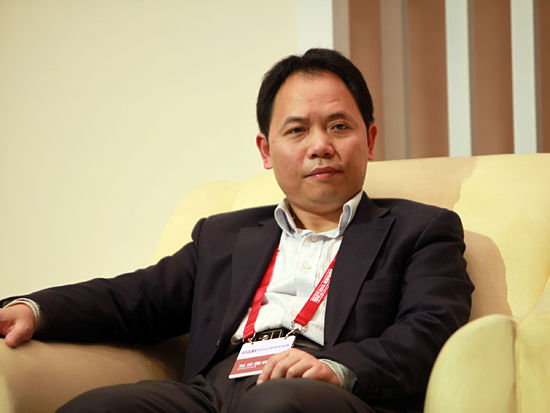 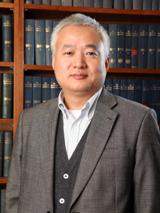 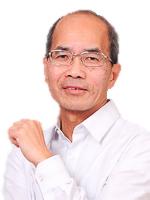 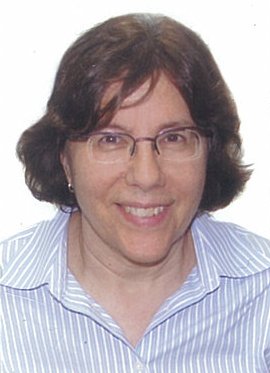 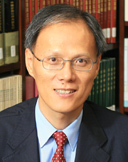 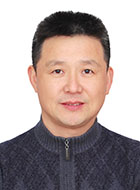 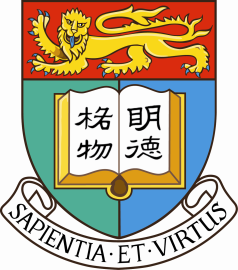 Centre for Chinese LawFaculty of Law, The University of Hong Kong香港大學法律學院中國法研究中心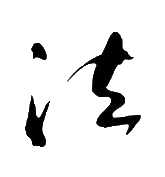 